     Please refer to the Inspection Handbook for guidance.  https://www.gov.uk/government/publications/school-inspection-handbook-eif/schools-inspection-handbook-for-september-2021Leadership and Management  including Safeguarding  Sort through evidence books to ensure there is coverage of all year groupsMonitor this year’s big books  for coverageThe quality of education(Teaching, Learning and Assessment)    Liaise with Linda to book different faith assemblies to support learning throughout the year Set up competitions over the year within class to test the children’s knowledge of the basic principles of the different religions taught in schoolEnsure the correct skills are being taught in each year groupPersonal Development. Behaviour and attitudesLiaise with the RE team (Lancs)  with a view to raising the profile of RE in schoolPupil interviews and discussions with their classes big RE books Leadership and Management including safeguardingSort through evidence books to ensure there is coverage of all year groupsMonitor this year’s big books  for coverage Leadership and Management including safeguardingSort through evidence books to ensure there is coverage of all year groupsMonitor this year’s big books  for coverage Leadership and Management including safeguardingSort through evidence books to ensure there is coverage of all year groupsMonitor this year’s big books  for coverage Leadership and Management including safeguardingSort through evidence books to ensure there is coverage of all year groupsMonitor this year’s big books  for coverage Leadership and Management including safeguardingSort through evidence books to ensure there is coverage of all year groupsMonitor this year’s big books  for coverage Leadership and Management including safeguardingSort through evidence books to ensure there is coverage of all year groupsMonitor this year’s big books  for coverageKey lines of Enquiry:(Questions govs should be asking, SLT looking for, subject leader ensuring information is available, evident etc.)What is the data telling – can gaps be identified in an area/ year group and if so how are teachers being supported to pinpoint and accelerate knowing more and remembering more for all pupils. How do teachers assess and make judgements on children’s RE knowledge and understanding?What is the data telling – can gaps be identified in an area/ year group and if so how are teachers being supported to pinpoint and accelerate knowing more and remembering more for all pupils. How do teachers assess and make judgements on children’s RE knowledge and understanding?What is the data telling – can gaps be identified in an area/ year group and if so how are teachers being supported to pinpoint and accelerate knowing more and remembering more for all pupils. How do teachers assess and make judgements on children’s RE knowledge and understanding?What is the data telling – can gaps be identified in an area/ year group and if so how are teachers being supported to pinpoint and accelerate knowing more and remembering more for all pupils. How do teachers assess and make judgements on children’s RE knowledge and understanding?What is the data telling – can gaps be identified in an area/ year group and if so how are teachers being supported to pinpoint and accelerate knowing more and remembering more for all pupils. How do teachers assess and make judgements on children’s RE knowledge and understanding?Half-termly Milestones to Achieve Annual TargetsHalf-termly Milestones to Achieve Annual TargetsHalf-termly Milestones to Achieve Annual TargetsHalf-termly Milestones to Achieve Annual TargetsHalf-termly Milestones to Achieve Annual TargetsHalf-termly Milestones to Achieve Annual TargetsActions for each half term Check Aut 1 big books, Actions for each half term Check Aut 1 big books, TimescaleTerm Week NoLeadRAG rating G=CompleteA= PartlyR = NoRAG rating against annual targetWeekWeekWeekWeekWeekWeekWeekWeekThe quality of education(Teaching, Learning and Assessment)    Liaise with Linda to book different faith assemblies to support learning throughout the yearSet up competitions over the year within class to test the children’s knowledge of the basic principles of the different religions taught in school Ensure the correct skills are being taught in each year groupThe quality of education(Teaching, Learning and Assessment)    Liaise with Linda to book different faith assemblies to support learning throughout the yearSet up competitions over the year within class to test the children’s knowledge of the basic principles of the different religions taught in school Ensure the correct skills are being taught in each year groupThe quality of education(Teaching, Learning and Assessment)    Liaise with Linda to book different faith assemblies to support learning throughout the yearSet up competitions over the year within class to test the children’s knowledge of the basic principles of the different religions taught in school Ensure the correct skills are being taught in each year groupThe quality of education(Teaching, Learning and Assessment)    Liaise with Linda to book different faith assemblies to support learning throughout the yearSet up competitions over the year within class to test the children’s knowledge of the basic principles of the different religions taught in school Ensure the correct skills are being taught in each year groupThe quality of education(Teaching, Learning and Assessment)    Liaise with Linda to book different faith assemblies to support learning throughout the yearSet up competitions over the year within class to test the children’s knowledge of the basic principles of the different religions taught in school Ensure the correct skills are being taught in each year groupThe quality of education(Teaching, Learning and Assessment)    Liaise with Linda to book different faith assemblies to support learning throughout the yearSet up competitions over the year within class to test the children’s knowledge of the basic principles of the different religions taught in school Ensure the correct skills are being taught in each year groupKey lines of Enquiry:(Questions govs should be asking, SLT looking for, subject leader ensuring information is available, evident etc.)What does the subject look like across the school – coverage and standards? Is this information used to support high quality teaching and learning? How do you know the teachers have a good knowledge of the subjects and that they present subject matter clearly in an interesting and engaging manner?How is the curriculum coherently planned and sequenced to ensure strong cultural capital?How are SEND/Vulnerable children being supported with accessing and experiencing the most from the full curriculum to ensure they are developing fluency and independence?How are more able pupils accessing and influencing the curriculum?How do teachers assess and make judgements on children’s RE knowledge and understanding?What does the subject look like across the school – coverage and standards? Is this information used to support high quality teaching and learning? How do you know the teachers have a good knowledge of the subjects and that they present subject matter clearly in an interesting and engaging manner?How is the curriculum coherently planned and sequenced to ensure strong cultural capital?How are SEND/Vulnerable children being supported with accessing and experiencing the most from the full curriculum to ensure they are developing fluency and independence?How are more able pupils accessing and influencing the curriculum?How do teachers assess and make judgements on children’s RE knowledge and understanding?What does the subject look like across the school – coverage and standards? Is this information used to support high quality teaching and learning? How do you know the teachers have a good knowledge of the subjects and that they present subject matter clearly in an interesting and engaging manner?How is the curriculum coherently planned and sequenced to ensure strong cultural capital?How are SEND/Vulnerable children being supported with accessing and experiencing the most from the full curriculum to ensure they are developing fluency and independence?How are more able pupils accessing and influencing the curriculum?How do teachers assess and make judgements on children’s RE knowledge and understanding?What does the subject look like across the school – coverage and standards? Is this information used to support high quality teaching and learning? How do you know the teachers have a good knowledge of the subjects and that they present subject matter clearly in an interesting and engaging manner?How is the curriculum coherently planned and sequenced to ensure strong cultural capital?How are SEND/Vulnerable children being supported with accessing and experiencing the most from the full curriculum to ensure they are developing fluency and independence?How are more able pupils accessing and influencing the curriculum?How do teachers assess and make judgements on children’s RE knowledge and understanding?What does the subject look like across the school – coverage and standards? Is this information used to support high quality teaching and learning? How do you know the teachers have a good knowledge of the subjects and that they present subject matter clearly in an interesting and engaging manner?How is the curriculum coherently planned and sequenced to ensure strong cultural capital?How are SEND/Vulnerable children being supported with accessing and experiencing the most from the full curriculum to ensure they are developing fluency and independence?How are more able pupils accessing and influencing the curriculum?How do teachers assess and make judgements on children’s RE knowledge and understanding?Half-termly Milestones to Achieve Annual TargetsHalf-termly Milestones to Achieve Annual TargetsHalf-termly Milestones to Achieve Annual TargetsHalf-termly Milestones to Achieve Annual TargetsHalf-termly Milestones to Achieve Annual TargetsHalf-termly Milestones to Achieve Annual TargetsActions for each half term Speak to Linda and organise assembliesChristianity quiz preparedCheck skills on planningActions for each half term Speak to Linda and organise assembliesChristianity quiz preparedCheck skills on planningTimescaleTerm Week NoLeadRAG rating G=CompleteA= PartlyR = NoRAG rating against annual targetWeek 14.9WeekWeekWeekWeekWeekPersonal Development. Behaviour and attitudesLiaise with the RE team (Lancs) with a view to raising the profile of RE in schoolPupil interviews and discussions with their classes big RE booksPersonal Development. Behaviour and attitudesLiaise with the RE team (Lancs) with a view to raising the profile of RE in schoolPupil interviews and discussions with their classes big RE booksPersonal Development. Behaviour and attitudesLiaise with the RE team (Lancs) with a view to raising the profile of RE in schoolPupil interviews and discussions with their classes big RE booksPersonal Development. Behaviour and attitudesLiaise with the RE team (Lancs) with a view to raising the profile of RE in schoolPupil interviews and discussions with their classes big RE booksPersonal Development. Behaviour and attitudesLiaise with the RE team (Lancs) with a view to raising the profile of RE in schoolPupil interviews and discussions with their classes big RE booksPersonal Development. Behaviour and attitudesLiaise with the RE team (Lancs) with a view to raising the profile of RE in schoolPupil interviews and discussions with their classes big RE booksKey lines of Enquiry:(Questions govs should be asking, SLT looking for, subject leader ensuring information is available, evident etc.)Do pupils behave as their best self in this subject? Are standards as high as they are in core subjects?  Why is this?What are the pupils attitudes to the subject and how can these be further developed?How do pupils develop resilience to setbacks and take pride in their achievements in this subject?Do pupils behave as their best self in this subject? Are standards as high as they are in core subjects?  Why is this?What are the pupils attitudes to the subject and how can these be further developed?How do pupils develop resilience to setbacks and take pride in their achievements in this subject?Do pupils behave as their best self in this subject? Are standards as high as they are in core subjects?  Why is this?What are the pupils attitudes to the subject and how can these be further developed?How do pupils develop resilience to setbacks and take pride in their achievements in this subject?Do pupils behave as their best self in this subject? Are standards as high as they are in core subjects?  Why is this?What are the pupils attitudes to the subject and how can these be further developed?How do pupils develop resilience to setbacks and take pride in their achievements in this subject?Do pupils behave as their best self in this subject? Are standards as high as they are in core subjects?  Why is this?What are the pupils attitudes to the subject and how can these be further developed?How do pupils develop resilience to setbacks and take pride in their achievements in this subject?Half-termly Milestones to Achieve Annual TargetsAut 1 – pupil interviesHalf-termly Milestones to Achieve Annual TargetsAut 1 – pupil interviesHalf-termly Milestones to Achieve Annual TargetsAut 1 – pupil interviesHalf-termly Milestones to Achieve Annual TargetsAut 1 – pupil interviesHalf-termly Milestones to Achieve Annual TargetsAut 1 – pupil interviesHalf-termly Milestones to Achieve Annual TargetsAut 1 – pupil interviesActions for each half term What needs to be done to achieve your Annual Targets?Refer to LPS Raising Achievement Cycle.Refer to the priorities in the SEFRefer to LPS Transition DocumentsRefer to the Roadmap to ExcellenceActions for each half term What needs to be done to achieve your Annual Targets?Refer to LPS Raising Achievement Cycle.Refer to the priorities in the SEFRefer to LPS Transition DocumentsRefer to the Roadmap to ExcellenceTimescaleTerm Week NoLeadRAG rating G=CompleteA= PartlyR = NoRAG rating against annual targetWeekWeekWeekWeekWeekWeekWeekWeekWeekWeekImpact of Actions Against Annual TargetsOn track for Good+Milestones for next half-termLeadership and Management including SafeguardingThe Quality of Education Teaching, learning and assessment.Behaviour and Attitudes and Personal developmentImpact of Actions Against Annual TargetsOn track for Good+Milestones for next half-termLeadership and Management including SafeguardingThe Quality of Education Teaching, learning and assessment.Behaviour and Attitudes and Personal developmentImpact of Actions Against Annual TargetsOn track for Good+Milestones for next half-termLeadership and Management including SafeguardingThe Quality of Education Teaching, learning and assessment.Behaviour and Attitudes and Personal development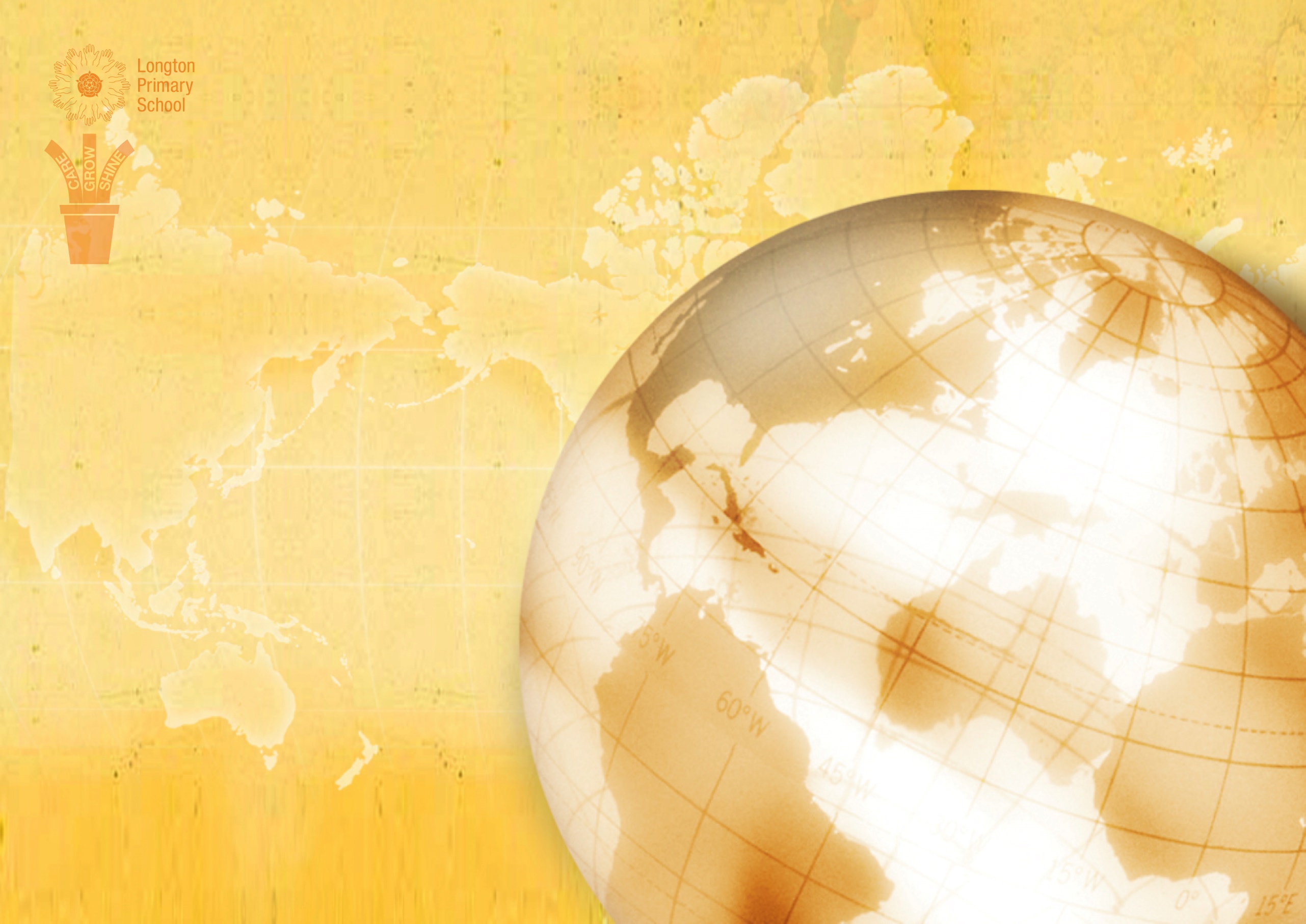 